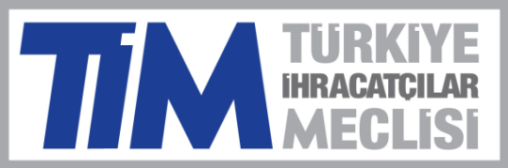 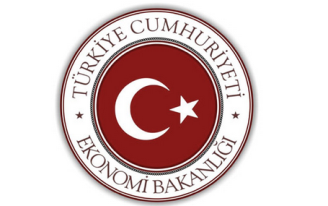 Kolombiya (Bogota & Medellin) Ticaret HeyetiTaslak Programı(30 Ekim - 4 Kasım 2016)29 Ekim Cumartesi23:30 			 İstanbul Atatürk Havalimanı’nda Buluşma30 Ekim Pazar02:10 – 08:00		THY ile İstanbul – Bogota Uçuşu (Yerel saat farkı 8sa.)TK 800 IST -  BOG                10:00 – 11:00		Otel’e Varış ve Check-in 11:00 – 18:00 	Serbest Zaman 18:00 		 	Otel’den Akşam Yemeği İçin Hareket 19:00 – 21:00	 	Akşam Yemeği ve Otel’e Hareket31 Ekim Pazartesi11:00	Otel’den Hareket11:30 – 13:30		Sosyal Program14:00 – 15:00		Öğle Yemeği ve Sonrasında Kurum Ziyaretleri17:00 – 18:30		Otel’e Hareket ve Otel’den Büyükelçilik Resepsiyonu’na Hareket19:30 – 21:00 	Büyükelçilik Resepsiyonu “Kolombiya Büyükelçimiz Sn. Engin Yürür”			(http://bogota.be.mfa.gov.tr/)1 Kasım Salı09:00 – 09:30	Otel Check-out10:00 – 11:00	Açılış Konuşmaları ve Kolombiya Hk. Tanıtıcı Sunum 11:00 – 18:00		İkili iş görüşmeleri 19:00			Otel’de Akşam Yemeği21:00			Otel’den H.Limanına Hareket23:30 – 00:21		Avianca Havayolları ile Bogota – Medellin Uçuşu (Uçuş süresi 1sa.)            AV 9300 BOG – MDE (Star Alliance) 01:30 – 02:00		Otel’e Varış ve Check-in2 Kasım Çarşamba11:00	Otel’den Hareket12:00 – 14:00		Sosyal Program 14:00 – 15:00		Öğle Yemeği ve Sonrasında Kurum Ziyaretleri15:30			Otel’e Hareket ve Serbest Zaman	3 Kasım Perşembe10:00 – 11:00	Açılış Konuşmaları ve Medellin Şehri Hk. Tanıtıcı Sunum 11:00 – 18:00		İkili iş görüşmeleri 19:00 – 21:00		Akşam Yemeği4 Kasım Cuma03:00 			Otel Check – out03:15			Otel’den Havalimanı’na Hareket05:30 – 06:30		Avianca Havayolları ile Medellin – Bogota Uçuşu (Uçuş süresi 1sa.)            AV 9335 MDE – BOG (Star Alliance, Valizleriniz Bağlanacaktır) 09:30 – 09:40	 	THY ile Bogota – Panama – İstanbul Direkt Uçuşu             TK 800 BOG - IST5 Kasım Cumartesi09:40			İstanbul’a Varış